CATANDUVAS, 29 DE MARÇO A 02 DE ABRIL DE 2021.ALUNO (A):____________________________________________________________________OLÁ CRIANÇAS, ESPERO QUE ESTEJAM BEM.COMPLETAR.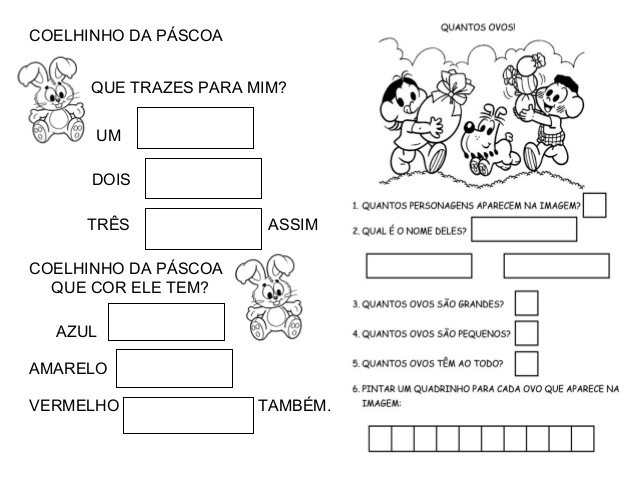 NO LIVRO DE MATEMÁTICA: APRENDER JUNTOS REALIZAR AS ATIVIDADES DAS PÁGINAS: 8, 9, 10, 12, 13,14 E 15. LEMBRANDO-SE DE CUIDAR BEM DO SEU LIVRO E FAZER SOMENTE AS ATIVIDADES NAS PÁGINAS QUE A PROFESSORA SOLICITOU.ESTUDAR O SILABÁRIO.ESTUDAR A FICHA DOS NÚMEROS.OBSERVE O DESENHO E RESPONDA:PINTE OS COELHINHOS DE ACORDO COM A QUANTIDADE INDICADA: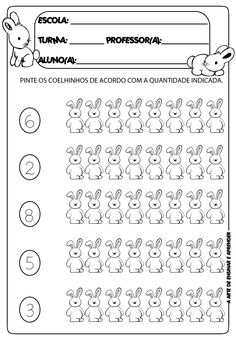 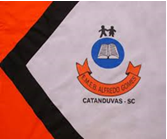 ESCOLA MUNICIPAL DE EDUCAÇÃO BÁSICA ALFREDO GOMES.DIRETORA: IVÂNIA NORA.ASSESSORA PEDAGÓGICA: SIMONE ANDRÉA CARL.ASSESSORA TÉCNICA ADM. TANIA N. DE ÁVILA.PROFESSORA: DANIA CECILIA DAROLD.DISCIPLINA: MATEMÁTICA, PORTUGUÊS E ENSINO RELIGIOSO.CATANDUVAS – SCANO 2021 - TURMA 2ºANO MATUTINO